Информационная карта участника  конкурса «Лучшая школьная столовая»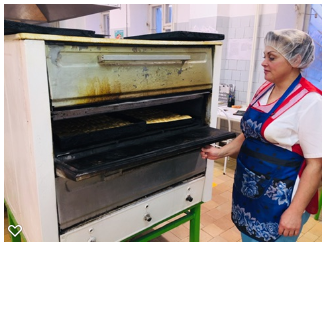 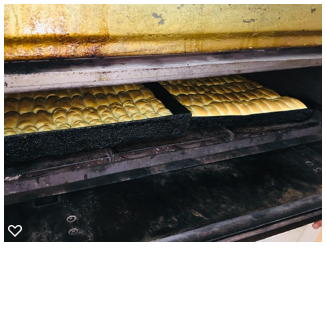 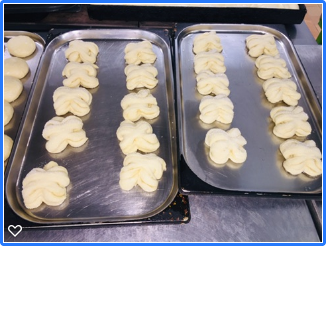 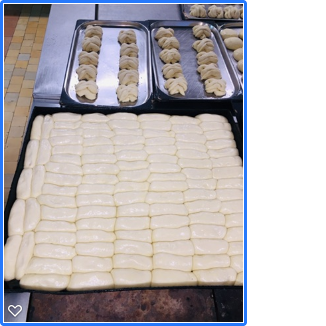 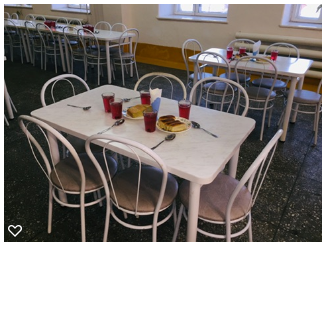 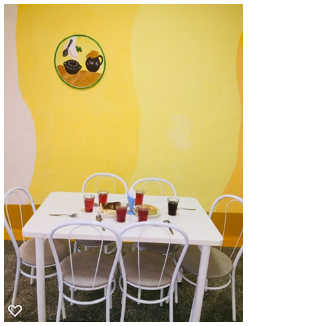 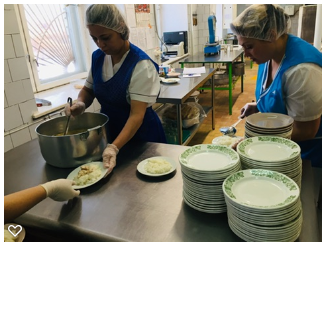 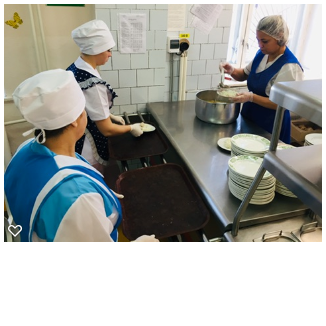 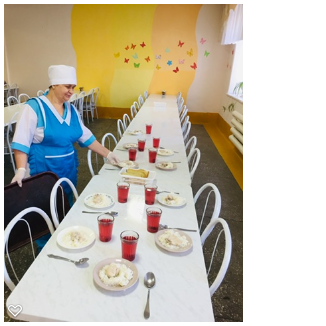 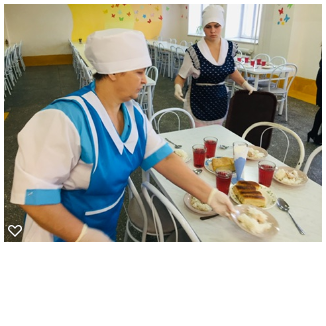 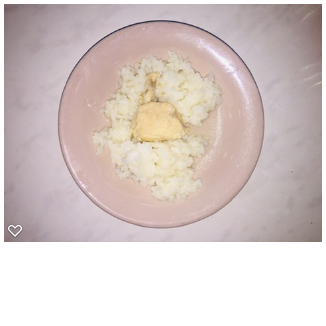 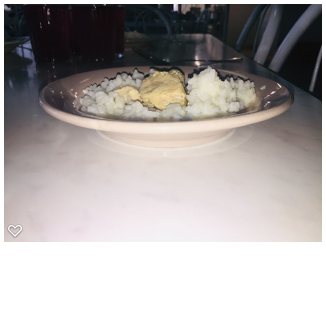 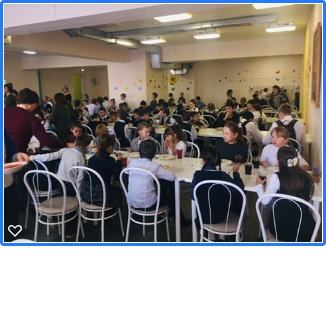 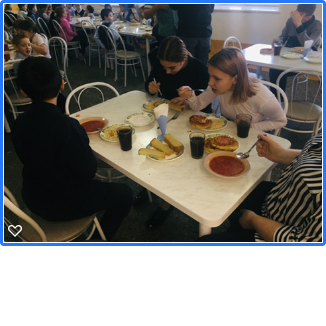 №НаправленияИнформация ОО1Сведения об организации питанияПитание учащихся организовано в школьной столовой полного цикла приготовления и осуществляется работниками столовой.Столовая оборудована новейшим технологическим оборудованием.1.1Полное наименование муниципальной общеобразовательной организации в соответствии с уставом.Муниципальное автономное общеобразовательное учреждение «Средняя общеобразовательная школа № 14»1.2Тип школьной столовой (школьно-базовая столовая, сырьевая, доготовочная, буфет – раздаточная).сырьевая1.3Количество обучающихся:- всего- получают горячее питание (количество, %)- получают двухразовое питание (количество, %)478358, 74,9%120, 25,1%1.4Стоимость завтрака, обеда (руб.)Завтрак 12,4 руб.Обед – 43,5 руб.1.5Использование новых форм в организации обслуживания обучающихся (фито бар,  возможность выбора блюд и т.п.).комплексное питание для учащихся среднего и старшего звена (салат, основное блюдо);возможность выбора буфетной продукции.1.6Безналичный расчет за питание учащихся.нет1.7Использование современных информационно-программных комплексов для управления организацией школьного питания и обслуживания обучающихся.Утвержденное цикличное десятидневное меню2Техническое состояние производственных и служебно-бытовых помещений в соответствии с СанПиН2.1% оснащения пищеблока технологическим оборудованием и иным оборудованием.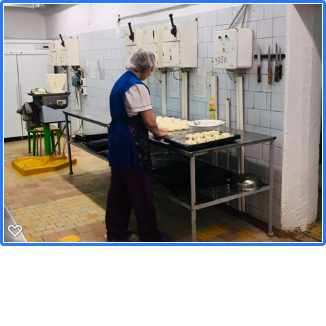 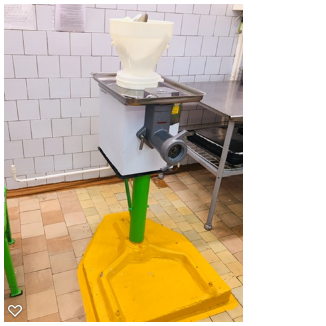 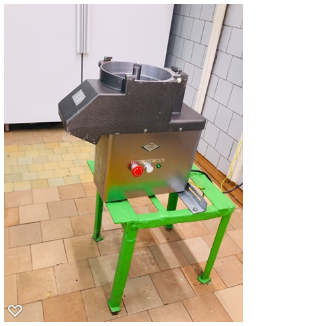 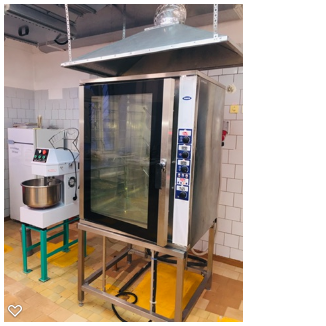 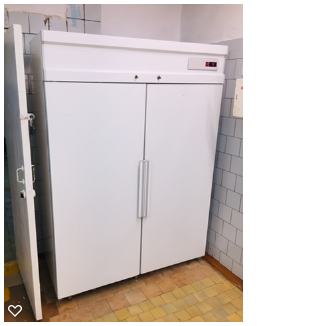 2.2Количество посадочных мест и соответствие мебели в обеденном зале.Количество посадочных мест: 228Количество столов: 38Количество стульев: 228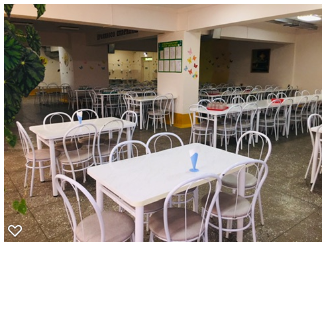 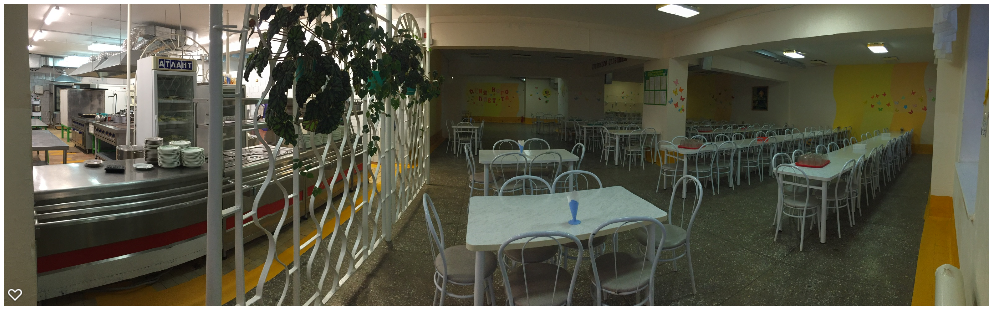 2.3Соответствие требованиям по соблюдению личной гигиены обучающихся (раковины, дозаторы для мыла, сушка для рук) 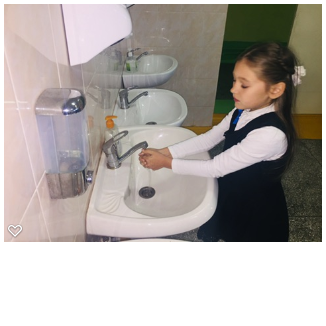 2.4Стенды: уголок потребителя; информационный стенд по здоровому питанию.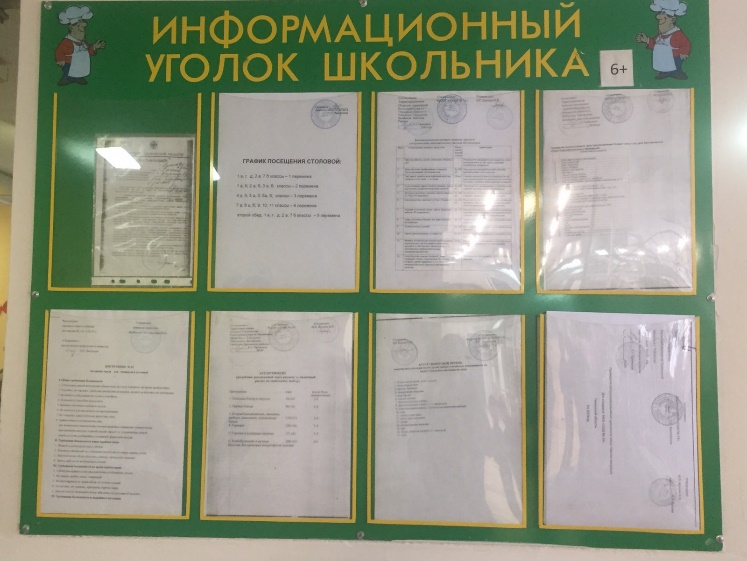 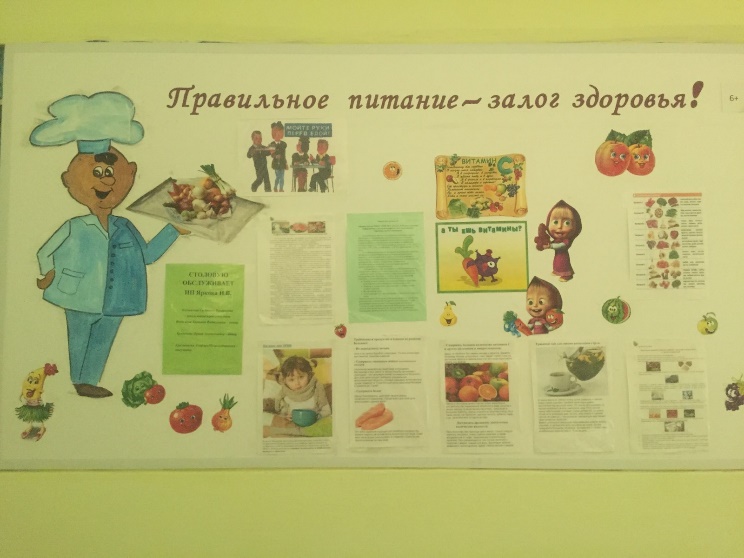 3Укомплектованность школьной столовой профессиональными кадрами3.1Численность работников пищеблока.5 человек3.2Уровень профессионализма работников школьной столовой.Колмакова Светлана Валерьевна, заведующий столовой, неполное высшееПермитина Алена Валерьевна, шеф-повар, высшееАнтипова Евгения Юрьевна, повар, средне-специальноеБулдакова Ирина Анатольевна, официант, средне-специальноеФомина Александра Юрьевна, кухонный работник, среднее3.3Дополнительное профессиональное образование (повышение квалификации, переподготовка).---4Меню школьной столовой4.1Проведение мероприятий по повышению качества, расширению ассортимента блюд и изделий в 2018-2019 учебном году: - тематические дни;- школы кулинарного мастерства;- выставки-дегустации.Фестиваль национальной кухни; кулинарный поединок «А ну-ка, бабушки!», Активные выходные «Команда Z» - приготовление завтрака.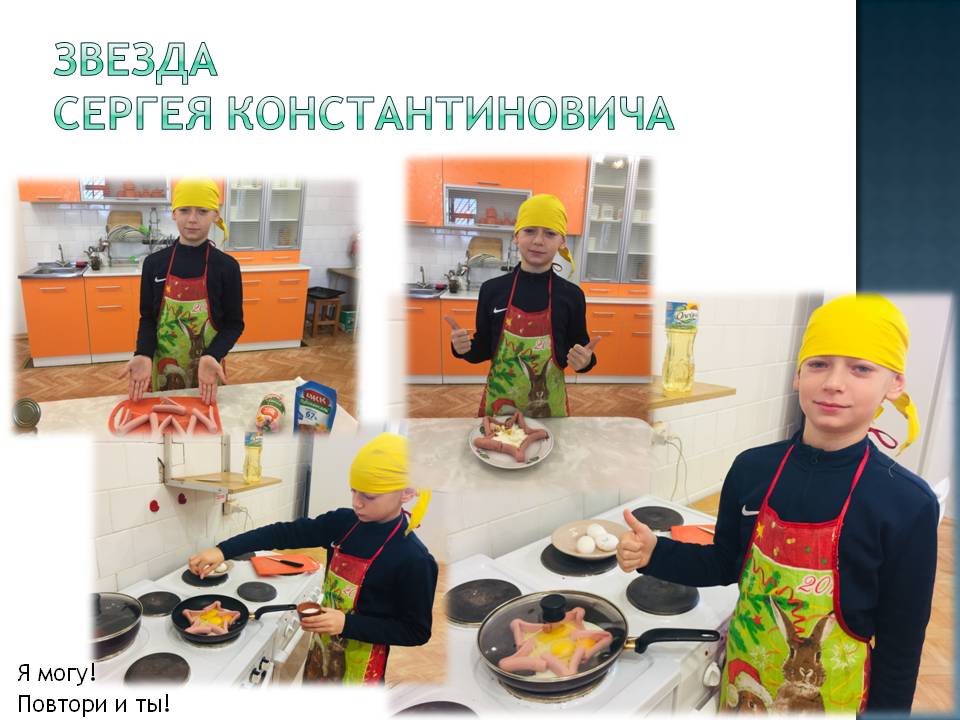 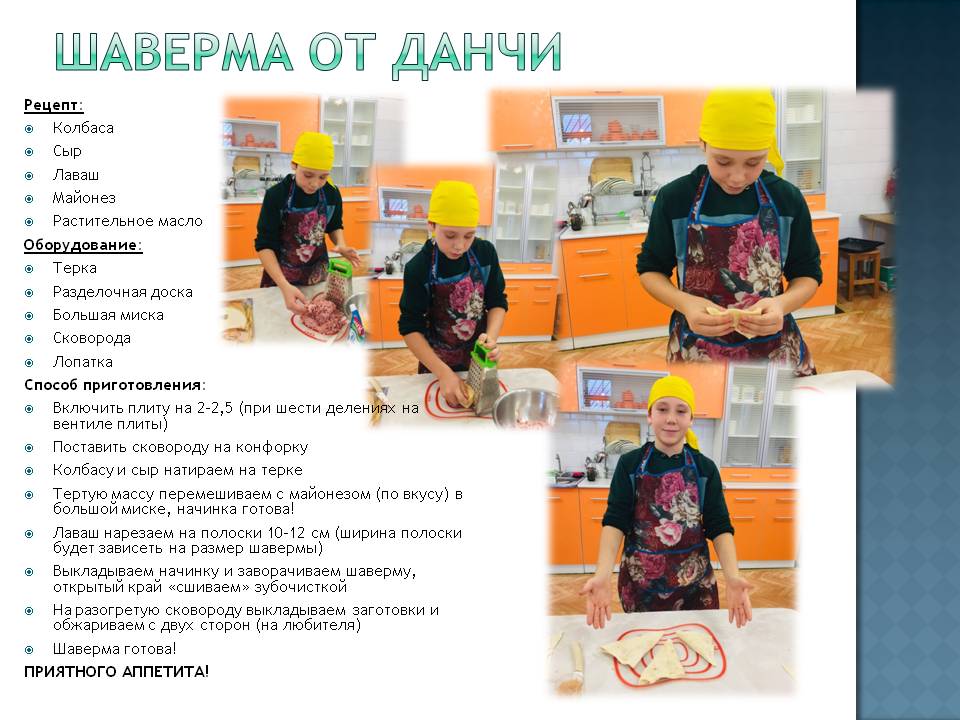 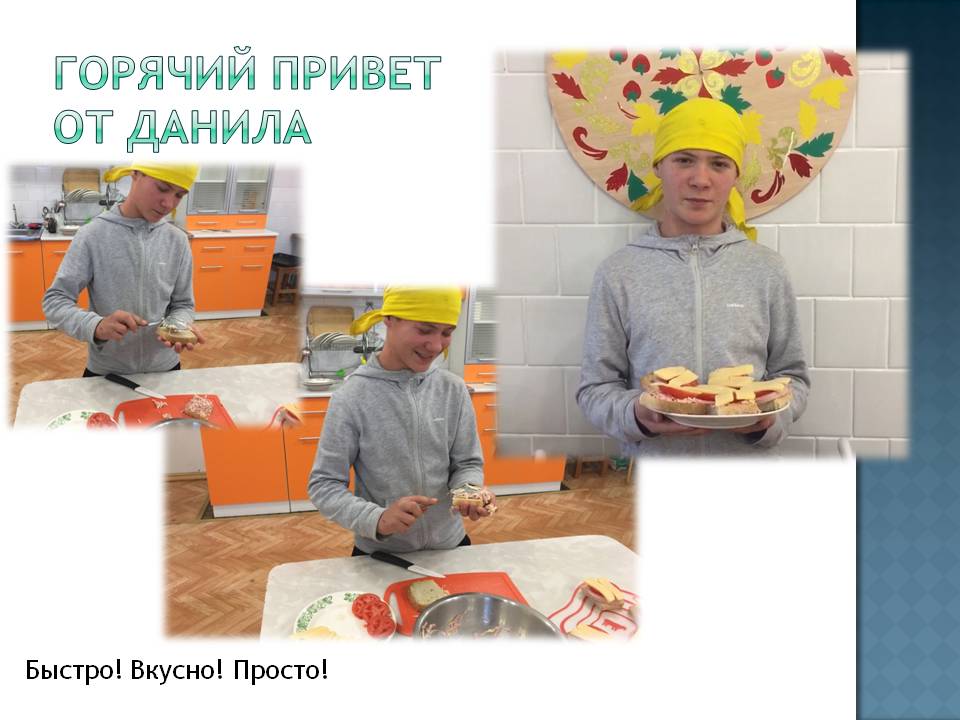 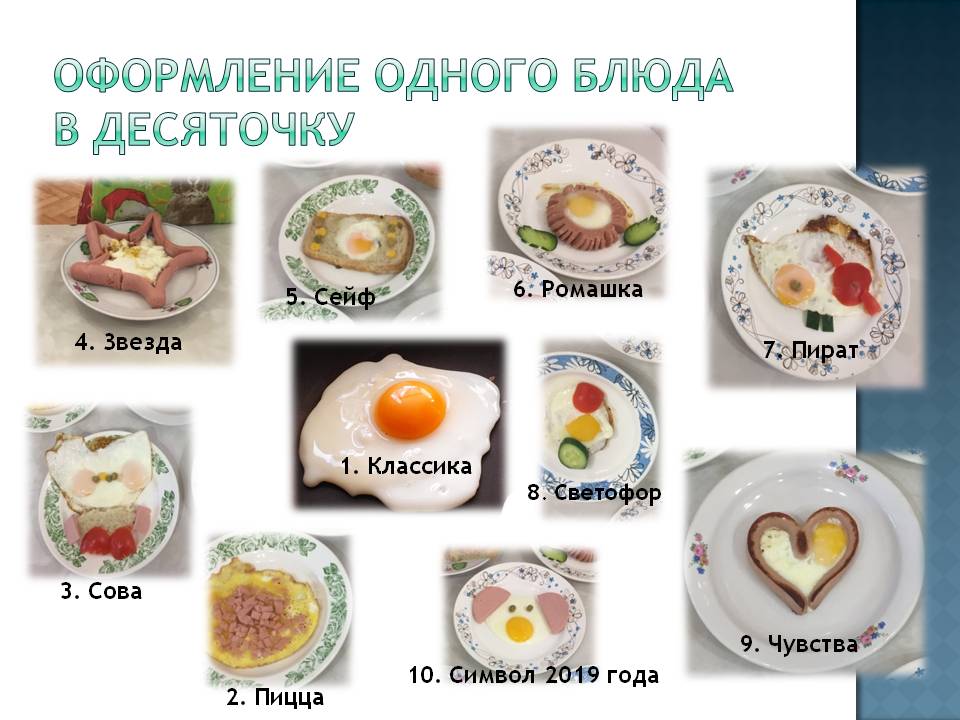 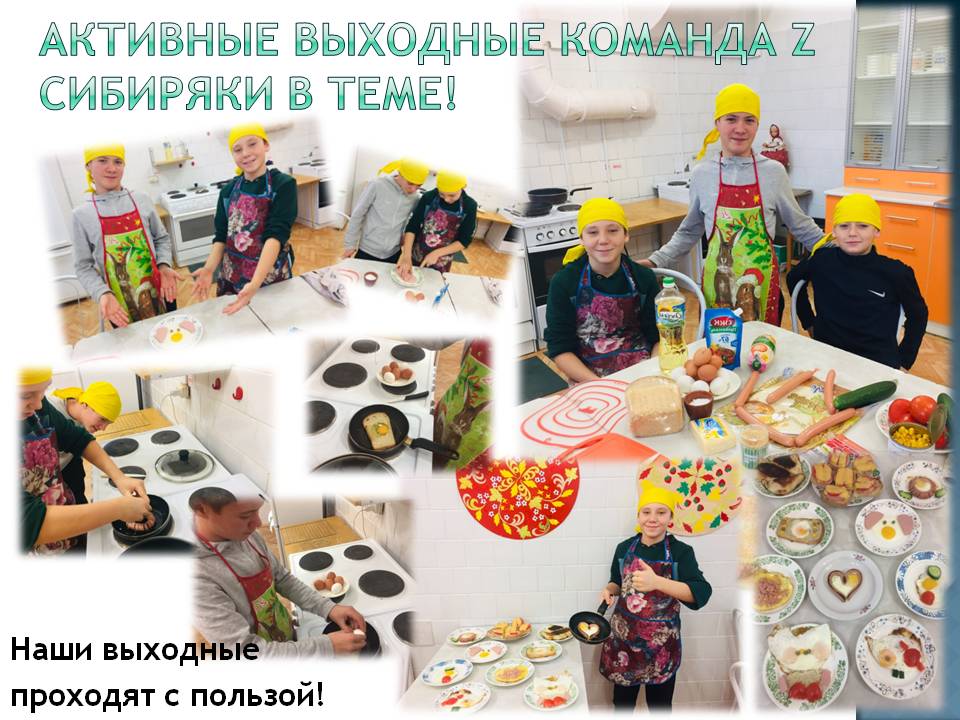 4.2Презентация о приготовлении поварами школьной столовой горячего завтрака.http://shkola14tobolsk.ru/5Пропаганда здорового питания5.1Видео-ролик флешмоб «Мой друг витамин» (до 2-х минут).---6Обобщение и распространение опыта работы6.1Публикации в СМИ материалов о работе школьной столовой, организации питания в школе.---6.2Отражение работы школьной столовой на образовательно-информационном портале образовательного учреждения.http://shkola14tobolsk.ru/